
Χαιρετισμός του Προέδρου της Δημοκρατίας στην τελετή απονομής βραβείων γυναικείας αριστείας της ΟΕΒ και ΚΟΓΕΕ, χθες
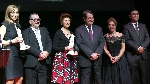 
Νιώθω ιδιαίτερη ικανοποίηση καθώς απόψε αισθάνομαι ότι επιχειρούμε να ανοίξουμε ένα νέο κεφάλαιο στην κοινωνική και πολιτική προσέγγιση στον ρόλο της γυναίκας. Ένα κεφάλαιο που θα επικεντρώνεται στη γυναίκα επιχειρηματία και στην εν γένει γυναικεία αριστεία.

Η «Εριφύλη», ο θεσμός βραβείων που σήμερα εγκαινιάζουμε, είμαι βέβαιος πως μπορεί να αποτελέσει ένα σημαντικό κίνητρο διέγερσης των αντανακλαστικών της κοινωνίας μας, η οποία έχει συνηθίσει να αντιμετωπίζει τις ηγέτιδες ως την εξαίρεση σε ένα κανόνα ανδρών ηγετών.

Αυτό ακριβώς θέλουμε να αλλάξουμε και να φτάσουμε κάποτε – σύντομα ελπίζω- στο σημείο που η παρουσία της γυναίκας σε ηγετικές θέσεις, η γυναίκα επιχειρηματίας και γιατί όχι και πολιτικός να μην εκπλήττει αλλά να συνιστά μέρος της καθημερινότητας μας.

Ως εκ τούτου θα ήθελα να συγχαρώ την ΟΕΒ και την Ομοσπονδία Γυναικών Επαγγελματιών για την θέσπιση των βραβείων γυναικείας αριστείας «Εριφύλη».

Τα τελευταία χρόνια, ιδιαίτερα μετά το ξέσπασμα της οικονομικής κρίσης, αναγκαστήκαμε να εξετάσουμε τρόπους πλήρους αναθεώρησης του μοντέλου ανάπτυξης. 

Στην προσπάθεια μας αυτή διαπιστώσαμε πως οι δείκτες ανταγωνιστικότητας υστερούσαν για διάφορους λόγους.

Μεταξύ αυτών, εξέχουσα θέση είχε και το γεγονός πως δεν καταφέρναμε να αξιοποιούμε επαρκώς το ανθρώπινο ταλέντο, την εκπαίδευση, τις γνώσεις.

Εντοπίσαμε δηλαδή σημαντική υστέρηση στον τρόπο που τόσο στον δημόσιο αλλά και στον ιδιωτικό τομέα, αξιοποιούνται οι πολύτιμοι ανθρώπινοι πόροι μας.

Είναι σε αυτό το πλαίσιο που η ενσωμάτωση καθημερινά περισσότερων γυναικών στην αγορά εργασίας και η ανέλιξη τους στα ανώτερα διοικητικά στρώματα, καθώς και η ανέλιξη τους ως επιχειρηματίες, συνιστά ένα μοντέλο δράσης το οποίο επιθυμούμε να αναδείξουμε.

Και θεωρώ πως η πρωτοβουλία των βραβείων «Εριφύλη» της ΟΕΒ και της ΚΟΓΕΕ συνιστά ένα σημαντικό βήμα προς αυτή την κατεύθυνση.

Αναλαμβάνοντας τη διακυβέρνηση αναγκαστήκαμε να λάβουμε μέτρα δημοσιονομικής πειθαρχίας και ταυτόχρονα εξορθολογισμού των δημοσίων δαπανών. Μέτρα που στην καθομιλουμένη θα χαρακτηρίζαμε ως μέτρα νοικοκυρέματος της οικονομίας μας.

Ως αποτέλεσμα της δημοσιονομικής εξυγίανσης και των εξοικονομήσεων πετύχαμε ήδη από το 2014 –μέσα σε ένα μόνο χρόνο- το κράτος να λειτουργεί ουσιαστικά με ισοσκελισμένο προϋπολογισμό.

Εξαιρετικά σημαντική για τη βιωσιμότητα του κράτους ήταν και η σταθεροποίηση του τραπεζικού συστήματος:

Παράλληλα με τις ως άνω προσπάθειες, έχουμε ήδη προωθήσει σημαντικές μεταρρυθμίσεις με στόχο να ενισχυθούν οι δείκτες της οικονομίας μας και να αντιμετωπιστεί μια σειρά διαρθρωτικών αδυναμιών που ανέδειξε η κρίση.

Σημαντικός αριθμός των μεταρρυθμίσεων αυτών έχουν ολοκληρωθεί και περιλαμβάνουν μεταξύ άλλων: 
• τη μεταρρύθμιση της αγοράς εργασίας
• τη μεταρρύθμιση του συνταξιοδοτικού συστήματος,
• τη μεταρρύθμιση του συστήματος κοινωνικής πρόνοιας, περιλαμβανομένου του εξορθολογισμού του αριθμού των δημόσιων ωφελημάτων και της καλύτερης στόχευσης, που να διασφαλίζει ένα ελάχιστο εγγυημένο εισόδημα για όλους όσοι έχουν πραγματικά ανάγκη,
• τη φορολογική μεταρρύθμιση.

Στις μεταρρυθμίσεις που προωθούμε είναι και η αναβάθμιση και ο εκσυγχρονισμός της δημόσιας υπηρεσίας, που περιλαμβάνει την διασφάλιση της μεσοπρόθεσμης και μακροπρόθεσμης βιωσιμότητας του κρατικού μισθολογίου.

Στα επόμενα βήματα του μεταρρυθμιστικού προγράμματος περιλαμβάνεται μεταξύ άλλων:
• ο εκσυγχρονισμός του πλαισίου διακυβέρνησης που αφορά την παραγωγή και εφαρμογή αναπτυξιακής πολιτικής, με τη δημιουργία τριών πολιτικά και διοικητικά αυτοτελών υφυπουργείων με διευρυμένες αρμοδιότητες για την ανάπτυξη, τον τουρισμό και τη ναυτιλία,
• η απλοποίηση των διαδικασιών για αδειοδότηση και λειτουργία των επιχειρήσεων,
• η εισαγωγή της ηλεκτρονικής διακυβέρνησης, καθώς και
• η μεταρρύθμιση της Τοπικής Αυτοδιοίκησης.

Περιττό να αναφέρω ότι βεβαίως μεταξύ των Μεταρρυθμίσεων αποτελεί και η μεγάλη προσπάθεια που καταβάλλουμε, η κοινή από όλους θέση πως έφθασε η ώρα επιτέλους να αποκτήσουμε ένα Γενικό Σχέδιο Υγείας με βάση τη συναίνεση, τις συγκλίσεις για το καλύτερο δυνατόν, ώστε να ξεπεραστούν τα προβλήματα που σήμερα αντιμετωπίζουμε στον τομέα της Υγείας.

Οι προσπάθειές μας αποδίδουν καρπούς και αυτό αναγνωρίζεται και από τις διεθνείς αγορές στις οποίες το κράτος μας μπορεί πλέον να απευθύνεται για δανεισμό με επιτόκια που βρίσκονται σε ιστορικά χαμηλά επίπεδα.

Αυτό είναι το χειροπιαστό αποτέλεσμα των συνεχών αναβαθμίσεων της κυπριακής οικονομίας από τους διεθνείς οίκους αξιολόγησης.

Κλείσαμε το 2016 με ανάπτυξη 3% ενώ η ίδια τάση, ελαφρά ενισχυμένη προβλέπεται και για το τρέχον έτος.

Αυτή η εξέλιξη αναμένεται να ενισχύσει και τις προσπάθειες που καταβάλλονται για περαιτέρω αποκλιμάκωση της ανεργίας, ενός από τα σοβαρότερα προβλήματα, το οποίο όμως χρειάζεται ακόμη χρόνο και συνεχή συστηματική προσπάθεια για να αποκλιμακωθεί.

Δεν θα ήθελα σε καμία περίπτωση ως κυβέρνηση να οικειοποιηθούμε αποκλειστικά την επιτυχία της εξόδου της χώρας μας από τη δίνη της οικονομικής κρίσης.

Είναι ένα έργο στο οποίο είχαμε σημαντική προσφορά από κοινοβουλευτικά κόμματα, από οργανώσεις όπως η ΟΕΒ, από συντεχνίες και άλλους φορείς.

Ποτέ κανένας από μόνος του, θέλω να το επαναλάβω, δεν μπορεί να επιτύχει στόχους οι οποίοι απαιτούν τη βοήθεια και τη συνδρομή όλων.

Κυρίως όμως είναι ένα έργο το οποίο οφείλεται στην εργατικότητα και την καρτερικότητα του κυπριακού λαού, ο οποίος πίστεψε στις προοπτικές που έχει η χώρα μας.

Είναι ξεκάθαρο πως για να συνεχίσει η Κύπρος στη νέα αναπτυξιακή πορεία που έχουμε χαράξει, οφείλουμε να παραμείνουμε σταθερά προσηλωμένοι στην υλοποίηση των αναγκαίων διαρθρωτικών μεταρρυθμίσεων και στην εφαρμογή συνετούς δημοσιονομικής διαχείρισης.

Απώτερος στόχος μας, είναι η δημιουργία μιας βιώσιμης οικονομίας που θα είναι πιο παραγωγική, ανταγωνιστική και εξωστρεφής.

Στο πλαίσιο αυτό εντάσσονται και ειδικά προγράμματα στήριξης είτε της νεανικής, είτε της γυναικείας επιχειρηματικότητας, τα οποία στοχεύουν να ενεργοποιήσουν και να καταστήσουν παραγωγικές στον μεγαλύτερο δυνατό βαθμό όλες τις κοινωνικές ομάδες του τόπου μας.
Στο πλαίσιο αυτό, θέλουμε να φέρουμε στο προσκήνιο τις γυναίκες. Τις γυναίκες που είναι ικανές να διαδραματίσουν τον ρόλο που τους αναλογεί στον εκσυγχρονισμό και ανάπτυξη της χώρας μας.

Φιλοδοξία μας είναι να μετατρέψουμε την Κύπρο μας σε ένα σύγχρονο κράτος, που θα διαδραματίζει σημαντικό ρόλο στην εύφλεκτη περιοχή της Ανατολικής Μεσογείου και της Μέσης Ανατολής.

Γνωρίζουμε πως για να υπάρξει πλήρης εξομάλυνση της κατάστασης είναι απαραίτητη η επίλυση του Κυπριακού, γι αυτό και όπως γνωρίζετε έχουμε εμπλακεί σε μία προσπάθεια που μέχρι σήμερα έχει αποδώσει σημαντικά αποτελέσματα, χωρίς βεβαίως να παραγνωρίζονται και σημαντικές διαφορές που ακόμη υπάρχουν.
Είναι πέραν πάσης αμφιβολίας βέβαιον πως η χώρα μας με λυμένο το Κυπριακό πρόβλημα, μπορεί να μετατραπεί σε υποδειγματικό πυλώνα σταθερότητας στον οποίο να προσβλέπουν όλοι όσοι επιθυμούν ενίσχυση των δυνάμεων ασφαλείας στην περιοχή.

Αυτό είναι προς το συμφέρον των χωρών της περιοχής, της Κύπρου και της Ευρωπαϊκής Ένωσης, χωρίς να παραγνωρίζω τα οφέλη που θα έχει βεβαίως η ίδια η Τουρκία και συνεπώς πιστεύω ότι παρά τα προβλήματα που αντιμετωπίζονται ή τις πολλές φορές απαράδεκτες δηλώσεις που ακούγονται τελικά θα γίνει κατορθωτό μέσα από την προσμέτρηση των ωφελημάτων, η συνδρομή και η συμβολή έτσι ώστε να επιτύχουμε μια λύση, που να γίνεται αποδεκτή και από τις δύο κοινότητες, που να ανταποκρίνεται στις ανησυχίες και των δύο κοινοτήτων, που να λαμβάνει υπόψη, ακριβώς, την προοπτική και το μέλλον και όχι το παρόν.

Επιδιώκουμε μία λύση στο Κυριακό, που δεν θα αφήνει νικητές ή ηττημένους και θα λαμβάνει υπόψη τις ευαισθησίες και ανησυχίες και των δύο κοινοτήτων, θα επιτρέψει στη χώρα μας να αξιοποιήσει πλήρως τις δυνατότητές της, απομακρύνοντας όλα τα εμπόδια που εμποδίζουν την πλήρη αξιοποίηση της μοναδικής γεωγραφικής μας θέσης στο σταυροδρόμι της Ευρώπης, της Βόρειας Αφρικής, της Μέσης Ανατολής και της Ασίας.

Δεν θα ήθελα να επεκταθώ στα όσα αφορούν στις τρέχουσες εξελίξεις του κυπριακού προβλήματος, προτιμητέα η αποφυγή δημοσίων δηλώσεων, το έχω πει σήμερα και στον Ειδικό Σύμβουλο του Γενικού Γραμματέα. Κάθε φορά που γίνονται δηλώσεις, αντί να βελτιώνουν το κλίμα ή την εμπιστοσύνη, προκαλούν περισσότερες αν θέλετε αντιπαραθέσεις είτε εσωτερικά είτε και μεταξύ των κοινοτήτων ή και των εμπλεκομένων στο κυπριακό πρόβλημα. Είναι θερμή μου παράκληση και οι πολιτικές δυνάμεις να συνειδητοποιήσουν ότι αυτές οι κρίσιμες ώρες δεν είναι για τα κόμματά μας αλλά για την πατρίδα μας.

Τελειώνοντας, θα ήθελα για άλλη μια φορά να συγχαρώ την ΟΕΒ γι’ αυτή την αξιέπαινη πρωτοβουλία αλλά ιδιαίτερα τις δύο βραβευόμενες κυρίες που επαξίως επελέγησαν σαν οι εκπροσωπούσες τις ηγέτιδες κυρίες στην επιχειρηματική και κοινωνική κοινότητα της Πατρίδας μας.

----------------------------

ΡΜ/ΜΚΑ/ΕΙ 